                                    ΤΡΥΦΩΝ ΡΟΤΣΟΣ                                    ΟΦΘΑΛΜΙΑΤΡΟΣ                                     ΔΙΔΑΚΤΩΡ ΠΑΝΕΠΙΣΤΗΜΙΟΥ ΑΘΗΝΩΝ                                    ΠΡΟΕΔΡΟΣ ΕΟΕ                             ΒΙΟΦΡΑΦΙΚΟ ΣΗΜΕΙΩΜΑΑΘΗΝΑ, 2019ΠΕΡΙΕΧΟΜΕΝΑΓΕΝΙΚΟ ΜΕΡΟΣ: συνοπτική έκθεση ταυτότητας – σπουδώνΑ.ΤΑΥΤΟΤΗΤΑ							     4	            Β. ΕΚΠΑΙΔΕΥΣΗ							     5	Γ. ΔΙΠΛΩΜΑΤΑ, ΑΚΑΔΗΜΑΙΚΟΙ ΤΙΤΛΟΙ			     7Δ. ΑΔΕΙΕΣ ΑΣΚΗΣΗΣ ΙΑΤΡΙΚΟΥ ΕΠΑΓΓΕΛΜΑΤΟΣ		     7Ε. ΣΥΜΜΕΤΟΧΗ ΣΕ ΕΠΙΣΤΗΜΟΝΙΚΟΥΣ ΣΥΛΛΟΓΟΥΣ 	     7ΕΙΔΙΚΟ ΜΕΡΟΣ: εμπειρία, επιστημονικό και εκπαιδευτικό έργο, διοικητική εμπειρία 8ΠΑΡΟΥΣΑ ΘΕΣΗ.  8ΕΜΠΕΙΡΙΑΠρωτοβάθμια περίθαλψη						   	     8Προϋπηρεσία-μετεκπαίδευση σε εξειδικευμένα κέντρα –		     	 νοσοκομεία του εξωτερικού 10ΕΠΙΣΤΗΜΟΝΙΚΟ ΕΡΓΟ						          1. Επιστημονικές εργασίες.         10      2. Βραβεία/Διακρίσεις                   15             3. Ανακοινώσεις/Poster σε Διεθνή/Ελληνικά Συνέδρια.         16      4. Διαλέξεις σε Διεθνή και Ελληνικά Συνέδρια-Κύριος Ομιλητής/Συντονιστής. 19      Ε) Συμμετοχή σε περιοδικά          23       2. Ερευνητικό έργο						 	     24ΕΚΠΑΙΔΕΥΤΙΚΟ ΕΡΓΟA. Ως εκπαιδευόμενου							     26Μετεκπαιδευτικά σεμινάρια εκπαιδευτικού χαρακτήρα		     26Συνεχιζόμενη Ιατρική Εκπαίδευση   27Α) MEDSCAPE  27Β) CREDITS Συνεδρίων  29Β. Ως εκπαιδευτή.                 30Εκπαίδευση φοιτητών ιατρικής					     30Εκπαίδευση ειδικευομένων οφθαλμολογίας				     30ΔΙΟΙΚΗΤΙΚΗ ΕΜΠΕΙΡΙΑ   31ΓΕΝΙΚΟ ΜΕΡΟΣΑ.  ΤΑΥΤΟΤΗΤΑ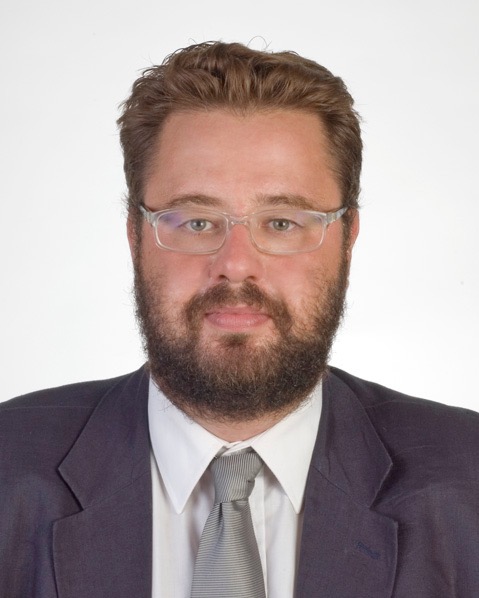 Ονοματεπώνυμο:		                     Τρύφων Ρότσος Πατρώνυμο:                        			     Γεώργιος Όνομα μητέρας:               		        ΑφροδίτηΗμερομηνία γέννησης:	            28η Νοεμβρίου 1974Υπηκοότητα (ιθαγένεια):	         ΕλληνικήΟικογενειακή κατάσταση:	       Έγγαμος με τρία παιδιά, ηλικίας 3 , 4 και 5 ετώνΔ/ση κατοικίας -Ελλάδα:	            Πλατεία Βασιλίσσης Σοφίας  αρ.18 τκ 17121Τηλέφωνο :		                                 2107515764Κινητό         :		                              00306974727279Ε- mail:                                      			tryfonrotsos@hotmail.comΞένες γλώσσες:		                          Αγγλικά, Γαλλικά,ΓερμανικάΒ. ΕΚΠΑΙΔΕΥΣΗΛΥΚΕΙΟ: 		28o Λύκειο Αθηνών                                    Βαθμός ΑΡΙΣΤΑ.ΠΡΟΠΤΥΧΙΑΚΕΣ ΣΠΟΥΔΕΣ: Πτυχίο Ιατρικής Σχολής Πανεπιστημίου Αθηνών (Ιούνιος  1998). Βαθμός ΛΙΑΝ ΚΑΛΩΣ. (Πιστοποιητικό 1)ΥΠΟΧΡΕΩΤΙΚΗ ΥΠΗΡΕΣΙΑ ΥΠΑΙΘΡΟΥ:                                     Κέντρο Υγείας «Γεώργιος  Γεννηματάς» , Μεγαλόπολη. (12/ 1998 – 12/ 1999) (Πιστοποιητικά 2,3)ΜΕΤΑΠΤΥΧΙΑΚΕΣ ΣΠΟΥΔΕΣ: Ειδικευόμενος  στην Οφθαλμολογία28 Ιουλίου 2004-1 Οκτωβρίου 2006   Ειδικευόμενος Ιατρός , Πανεπιστημιακή Οφθαλμολογική  Κλινική , Πανεπιστήμιο  Αθηνών, Γενικό Κρατικό Νοσοκομείο Αθηνών. Ως ειδικευόμενος ιατρός εκπαιδεύτηκα και στα ειδικά τμήματα Γλαυκώματος, Ηλεκτροφυσιολογίας , Ορθοπτικό, Αμφιβληστροειδούς και Κερατοειδούς. Συμμετείχα ως πρώτος χειρουργός και ως πρώτος βοηθός σε εκατοντάδες χειρουργεία που καλύπτουν όλο το εύρος της οφθαλμολογίας . Αναλυτικοί πίνακες στα Πιστοποιητικά 4,5 και 605 Ιανουαρίου 2004-30 Ιουνίου  2005 2002 -30 Ιουν 2004  Ειδικευόμενος Ιατρός, Οφθαλμολογική Κλινική , Birch Hill Hospital, Stepping Hill Hospital Kettering General Hospital, The Sussex Eye Hospital , Ηνωμένο Βασίλειο (Πιστοιητικά 7 και 8)07 Μαρ 2000-17 Ιαν 2001  Ειδικευόμενος Ιατρός στην Οφθαλμολογική Κλινική του Γενικού Νοσοκομείου Παίδων  Πεντέλης. Εκπαιδεύτηκα στην εξέταση μικρών παιδιών (σκιασκοπία) και σε επεμβάσεις στραβισμού.   (Πιστοποιητικό 9)ΠΡΟΥΠΗΡΕΣΙΑ- ΜΕΤΕΚΠΑΙΔΕΥΣΗ:1. Διευθυντής τμήματος αμφιβληστροειδούς (Consultant Ophthalmic Surgeon, Medical Retina Specialist) σε έμμισθη θέση στην Πανεπιστημιακή Οφθαλμολογική Κλινική του Leicester Royal Infirmary , United Kingdom,από τον Ιανουάριο του 2009 έως και τον Ιανουάριο του 2010. (Πιστοποιητικά  10, 11 και 12)2. Κλινική μετειδίκευση στον τομέα της Παθολογίας Αμφιβληστροειδούς  σε έμμισθη θέση στο τμήμα Παθολογίας Αμφιβληστροειδούς   της Οφθαλμολογικής Κλινικής του Moorfields Eye Hospital στο Λονδίνο απο τον Οκτώβριο του 2007 έως και τον Δεκέμβριο του 2008. (Πιστοποιητικά 13, 14 και 15)Γ. ΔΙΠΛΩΜΑΤΑ, ΑΚΑΔΗΜΑΙΚΟΙ ΤΙΤΛΟΙΠτυχίο Ιατρικής Εθνικού και Καποδιστριακού Πανεπιστημίου Αθηνών (22/07/1998) με βαθμό Λίαν Καλώς . (Πιστοποιητικό 1)Τίτλος Ειδικότητας στην Οφθαλμολογία (απόφαση της  Δ/νσης Υγιεινής Νομαρχίας  Αττικής (2008) . (Πιστοποιητικό 16) Tίτλος Διδάκτορα του  Τμήματος της  Ιατρικής Σχολής,                                                   Εθνικό και Καποδιστριακό  Πανεπιστήμιο Αθηνών.(1999-                                      2004).                                                                                         Θέμα: Η επίδραση των αναστολέων του μετατρεπτικού                                       ενζύμου της αγγειοτενσίνης στο ενδοθήλιο ασθενών με                                      Σακχαρώδη διαβήτη τύπου ΙΙ και διαβητική                                                Αμφιβληστροειδοπάθεια. Βαθμός : Άριστα                                     (Πιστοποιητικά 17,18)Δ. ΑΔΕΙΕΣ ΑΣΚΗΣΗΣ ΙΑΤΡΙΚΟΥ ΕΠΑΓΓΕΛΜΑΤΟΣΆδεια άσκησης ιατρικού επαγγέλματος από τη Νομαρχία Αθηνών (1998).  Πιστοποιητικό 19Άδεια άσκησης Ειδικότητας Οφθαλμολογίας  Άδεια άσκησης ιατρικού επαγγέλματος από τον ιατρικό              σύλλογο Μ.Βρετανία -General Medical Council,Νο             6065329 . ( Πιστοποιητικά 20,21)Ε. ΣΥΜΜΕΤΟΧΗ ΣΕ ΕΠΙΣΤΗΜΟΝΙΚΟΥΣ ΣΥΛΛΟΓΟΥΣ – ΕΤΑΙΡΕΙΕΣ            1.   Ιατρικός Σύλλογος Αθηνών2    Ελληνική Οφθαλμολογική Εταιρεία3     Πανελλήνια Οφθαλμολογική Εταιρεία4    Ελληνική Εταιρεία Γλαυκώματος5.   Ελληνική Εταιρία Υαλοειδούς-Αμφιβληστροειδούς5   Moorfields Alumni Association           5     General Medical Council No 6065329 Specialist RegisteredΕΙΔΙΚΟ ΜΕΡΟΣΠΑΡΟΥΣΑ ΘΕΣΗ:Πανεπιστημιακός Υπότροφος από το 2015 έως σήμερα , τμήμα Παθολογίας Αμφιβληστροειδούς στην Α Πανεπιστημιακή Οφθαλμολογική Κλινική , Γενικό Κρατικό Νοσοκομείο Αθηνών. Από το 2011 ήμουν επιστημονικός συνεργάτης στην Α Πανεπιστημιακή Οφθαλμολογική Κλινική στο τμήμα Παθολογίας Αμφιβληστροειδούς  Ιδιωτικό Ιατρείο, Αλκμάνος 15 , ΤΚ 11528, Αθήνα. Στο ιδιωτικό μου ιατρείο βρίσκομαι από το 2010.ΕΜΠΕΙΡΙΑΠρωτοβάθμια περίθαλψη                                     1. Υποχρεωτικό Τρίμηνο παρακολούθησης κλινικών                                      (Παθολογίας, Καρδιολογίας και Χειρουργικής ως Ειδικευόμενος Ιατρός στο Γενικό Νοσοκομείο Τριπόλεως «Ευαγγελίστρια».( 09/1998-12 /1998) (Πιστοποιητικό 22)2. Υποχρεωτική υπηρεσία υπαίθρου, Κέντρο Υγείας Μεγαλόπολης  ,Νομού Αρκαδίας   (12/ 1998 – 12/ 1999)(Πιστοποιητικό 23)                                    3. Στρατιωτική Θητεία ως Υγειονομικός Ιατρός στo Nαυτικό,                                                                                 Υπηρέτησα από τον Μάρτιο του 2001 έως και τον Οκτώβριο                                      του 2002 , στο Θεραπευτήριο «Παλάσκα», στο ΝΝΑ και                                      στην Διοίκηση Υποβρυχίων Καταστροφών ως Στρατεύσιμος                                       Κελευστής του Πολεμικού Ναυτικού.                                    4. Νοσοκομείο Παλλάδιο , τμήμα Επειγόντων περιστατικών ,                                               Εξωτερικά ιατρεία. (11/ 2002  -10/ 2003). (Πιστοποιητικό 24)Προϋπηρεσία-μετεκπαίδευση σε εξειδικευμένα κέντρα – νοσοκομεία του εξωτερικού Σε έμμισθη οργανική θέση μετά την ειδικότητα:1. Διευθυντής τμήματος αμφιβληστροειδούς  (Consultant Ophthalmic Surgeon) σε έμμισθη θέση στην Πανεπιστημιακή Οφθαλμολογική Κλινική του Leicester Royal Infirmary , United Kingdom,από τον Ιανουάριο του 2009 έως και τον Ιανουάριο του 2010. Μετείχα κανονικά στα εξωτερικά ιατρεία, στα χειρουργεία, στις εφημερίες του νοσοκομείου και στο εβδομαδιαίο εκπαιδευτικό πρόγραμμα. Επιπλέον στο τμήμα   Παθολογίας  Αμφιβληστροειδούς-Υαλοειδούς ήμουν υπεύθυνος για την εκπαίδευση δύο ειδικευομένων ιατρών και ενός ειδικευμένου (fellow).Σαν διευθυντής με υποειδικότητα Παθολογίας  Αμφιβληστροειδούς-Υαλοειδούς είχα την ευθύνη της οργάνωσης του τμήματος θεραπείας της Ηλικιακής Εκφύλισης της Ωχράς και του συντονισμού των θεραπειών με ενδουαλοειδικές ενέσεις. Επιπλέον είχα ορισθεί από το Βασιλικό Κολλέγιο των Οθφαλμιάτρων ως ο υπεύθυνος  επιμελητής για τον έλεγχο της διαβητικής αμφιβληστροειδοπάθειας( Diabetic Retinopathy Screening) για την ευρύτερη περιοχή Midlands της Μεγάλης Βρεττανίας.(Πιστοποιητικά 10,12)2. Κλινική μετειδίκευση στον τομέα της  Παθολογίας  Αμφιβληστροειδούς-Υαλοειδούς σε έμμισθη θέση στο τμήμα Παθολογίας Αμφιβληστροειδούς-Υαλοειδούς  της Οφθαλμολογικής Κλινικής του Moorfields Eye Hospital στο Λονδίνο απο τον Οκτώβριο  του 2007 έως και τον Δεκέμβριο του 2008. Κατά τη διάρκεια της εργασιας μου στις θέσεις αυτές απέκτησα ευρεία  κλινική εμπειρία στις παθήσεις του αμφιβληστροείδους και υαλοειδούς. Η κλινική αυτή είναι κέντρο αναφοράς για παθήσεις υαλοειδούς –αμφιβληστροειδούς  για όλη τη Μ.Βρετανία όπου αποστέλλονται  εκτός άλλων τα πιο επιπεπλεγμένα περιστατικά καθώς και  τα σπανιότερα με αποτέλεσμα να αποκτήσω μεγάλη εμπειρία τόσο στη διάγνωση όσο και στην αντιμετώπιση επιπλεγμένων περιστατικών . Στο εβδομαδιαίο μου πρόγραμμα μετείχα σε τακτικά εξωτερικά ιατρεία γενικής παθολογίας αμφιβληστροειδούς ( αγγειακές παθήσεις , ηλικιακή εκφύλιση ωχράς , διαβητική αμφιβληστροειδοπάθεια) όσο και εξειδικευμένα ( ογκολογία οφθαλμού, γενετικές παθήσεις, ενδοφθάλμιες φλεγμονές).Στην διάρκεια της μετειδικευσής μου εργάσθηκα  και στο τμήμα Β υπερηχογραφίας  του οφθαλμού όπου απέκτεισα εμπειρία στη διαφοροδιάγνωση αιμοραγιών του υαλοειδούς , μέτρηση διαστάσεων όγκων και άλλων ενδοφθάλμιων μορφωμάτων.Κάθε εβδομάδα είχα λίστα επεμβάσεων με laser (Argon και Yag) όπου εκτέλεσα πάνω από 1000 θεραπείες με laser ( Panretinal Photocoagulation, Focal, Macular grid, macroaneurysms, Polypoidal Choroidal Vasculopathy, posterior capsulotomy).Επίσης κάθε εβδομάδα είχα λίστα ενδουαλοειδικών ενέσεων (Ranimizumab, Bevacizumab, Macugen) όπου εκτέλεσα πάνω από 800 ενδουαλοειδικές ενέσεις για την αντιμετώπιση της ηλικιακής εκφύλισης της ωχράς και άλλων καταστάσεων που προκαλούν χοριοειδική νεοαγγείωση ( μυωπική εκφύλιση, αγγειοειδείς ταινείες , IPCV, PIC κα). (Πιστοποιητικά 14, 15).ΕΠΙΣΤΗΜΟΝΙΚΟ ΕΡΓΟΞενόγλωσσες  εργασίες/δημοσιεύσεις .1. Deep Phenotyping of PDE6C-Associated Achromatopsia.Georgiou M, Robson AG, Singh N, Pontikos N, Kane T, Hirji N, Ripamonti C, Rotsos T, Dubra A, Kalitzeos A, Webster AR, Carroll J, Michaelides M.Invest Ophthalmol Vis Sci. 2019 Dec 2;60(15):5112-5123. doi: 10.1167/iovs.19-27761.2. GUCY2D-Associated Leber Congenital Amaurosis: A Retrospective Natural History Study in Preparation for Trials of Novel Therapies.Bouzia Z, Georgiou M, Hull S, Robson AG, Fujinami K, Rotsos T, Pontikos N, Arno G, Webster AR, Hardcastle AJ, Fiorentino A, Michaelides M.Am J Ophthalmol. 2019 Nov 5. pii: S0002-9394(19)30515-X. doi: 10.1016/j.ajo.2019.10.0193.  Comparison of Chemokine CXCL-1 and Interleukin-6 Concentrations in the Subretinal Fluid and Vitreous in Rhegmatogenous Retinal Detachment.Symeonidis C, Rotsos T, Matsou A, Dermenoudi M, Georgalas I, Tsinopoulos I, Makri O, Souliou E, Dimitrakos SA.Ocul Immunol Inflamm. 2019 Oct 29:1-7. doi: 10.1080/09273948.2019.1672197.2. Three-Year Results of Fluorescein Angiography-Guided Standard Photodynamic Therapy with Multiple Spots for Central Serous Chorioretinopathy.Ladas ID, Andreanos KD, Ladas DS, Moschos MM, Rotsos T, Kotsolis AI.Ophthalmol Retina. 2018 Jul;2(7):703-7113. Morning Glory Disc Anomaly in a Child with Esotropia.Georgalas I, Spyropoulos D, Paraskevopoulos T, Rotsos T.J Pediatr. 2018 Dec;203:458-458.e1.4. High Astigmatism induced by scleromalacia perforans Rotsos T, Andreanos KD, Sideri AM, Georgalas I, Droutsas K, Brouzas D, Papaconstantinou DNew Front in Ophthalmol, 2019 Fev, Vol 5: 1-15.Optical Coherence Tomography Angiography of Foveal Neovascularization in Diabetic Retinopathy.Andreanos K, Rotsos T, Kymionis G, Koutsandrea C, Kotsolis A, Ladas I.Case Rep Ophthalmol. 2018 Jan 29;9(1):87-96. Managing high risk glaucoma with the Ahmed valve implant: 20 years of experience.Rotsos T, Tsioga A, Andreanos K, Diagourtas A, Petrou P, Georgalas I, Papaconstantinou D.Int J Ophthalmol. 2018 Feb 18;11(2):240-244. IF 1,177 SCI Journal 7. Multimodal imaging of hypertensive chorioretinopathy by swept-source optical coherence tomography and optical coherence tomography angiography: Case report.Rotsos T, Andreanos K, Blounas S, Brouzas D, Ladas DS, Ladas ID.Medicine (Baltimore). 2017 Sep;96(39):e8110. IF 1,803 SCI Journal8. Detection of nonexudative choroidal neovascularization secondary to angioid streaks using optical coherence tomography angiography.Andreanos KD, Rotsos T, Koutsandrea C, Kymionis GD, Georgalas I, Ladas ID.Eur J Ophthalmol. 2017 Aug 30;27(5):e140-e143. IF 1,192 SCI Journal9. Bimatoprost/timolol fixed combination (BTFC) in patients with primary open angle glaucoma or ocular hypertension in Greece.Rotsos TG, Kliafa VG, Asher KJ, Papaconstantinou D.Int J Ophthalmol. 2016 Jan 18;9(1):69-75.IF 1,177 SCI Journal 10. Vision Loss after Endoscopic Sinus Surgery: A First Case Report Assessed by OCT and VEPAnastasios Lavaris, Tryfon Rotsos and Marilita M MoschosJ Clin Case Rep 6:806.b Received date: April 13, 2016; Accepted date: June 16, 2016; Published date: June 21, 2016  IF 0,4711. Free-Floating Iris Pigmented Epithelial Cyst in the Anterior Chamber.Rotsos T, Bagikos G, Christou S, Symeonidis C, Papadaki T, Papaeuthimiou I, Miltsakakis D.Case Rep Ophthalmol Med. 2016;2016:4731037. IF 0,78 Research gate12. Chemokine CXCL-1: activity in the vitreous during proliferative vitreoretinopathy.Symeonidis C, Androudi S, Georgalas I, Tzamalis A, Chalvatzis N, Rotsos T, Souliou E, Diza E, Dimitrakos SA.Clin Exp Immunol. 2015 Aug;181(2):338-42. IF 3,148 SCI Journal13. Significant reduction of diabetic macular edema following intravitreal ranibizumab injection in the fellow eye.Rotsos T, Symeonidis C, Triantafillopoulou I, Kanellopoulos S, Kouris A.Int Ophthalmol. 2014 Dec;34(6):1271-4. Select item 24725542. IF 0,5 SCI Journal14. Comparison of interleukin-6 and matrix metalloproteinase expression in the subretinal fluid and the vitreous during proliferative vitreoretinopathy: correlations with extent, duration of RRD and PVR grade.Symeonidis C, Papakonstantinou E, Androudi S, Georgalas I, Rotsos T, Karakiulakis G, Diza E, Dimitrakos SA.Cytokine. 2014 Jun;67(2):71-6. IF 2,664 SCI Journal15. Chemokine CXCL-1 expression in the subretinal fluid during rhegmatogenous retinal detachment.Symeonidis C, Androudi S, Rotsos T, Moschos MM, Souliou E, Dimitrakos SA, Diza E.Ocul Immunol Inflamm. 2014 Dec;22(6):449-53. IF1,44 SCI Journal16. Macular hole formation in a patient with Irvine-Gass syndrome: coincidence or rare complication?Moschos MM, Gatzioufas Z, Rotsos T, Symeonidis C, Song X, Seitz B.Clin Ophthalmol. 2013;7:1437-9.17. Unilateral vitelliform maculopathy: a comprehensive phenotype study with molecular screening of BEST1 and PRPH2.Subash M, Rotsos T, Wright GA, Devery S, Holder GE, Robson AG, Pal B, Tufail A, Webster AR, Moore AT, Michaelides M.Br J Ophthalmol. 2012 May;96(5):719-22.  IF 2,725 SCI Journal18. A case of a young asymptomatic woman with optic disc drusen and vasculitis.Rotsos T, Symeonidis C, Rana M, Deane JS.Case Rep Ophthalmol. 2011 May;2(2):232-7. IF 0,32 Research gate19. Phacoemulsification in a patient with small pupil and a large iris cyst.Rotsos T, Diagourtas A, Symeonidis C, Papaconstantinou D, Georgopoulos G.Eur J Ophthalmol. 2012 Mar-Apr;22(2):278-9. IF 0,912 SCI Journal20. Spontaneous traumatic macular hole closure in a 50-year-old woman: a case report.Nasr MB, Symeonidis C, Tsinopoulos I, Androudi S, Rotsos T, Dimitrakos SA.J Med Case Rep. 2011 Jul 6;5:290. IF 0,79 Research gate21. Interleukin-6 and the matrix metalloproteinase response in the vitreous during proliferative vitreoretinopathy.Symeonidis C, Papakonstantinou E, Androudi S, Rotsos T, Diza E, Brazitikos P, Karakiulakis G, Dimitrakos SA.Cytokine. 2011 May;54(2):212-7. IF 3,019 SCI Journal 22. Contrast sensitivity outcomes in the ABC Trial: a randomized trial of bevacizumab for neovascular age-related macular degeneration.Patel PJ, Chen FK, Da Cruz L, Rubin GS, Tufail A; ABC Trial Study Group.Tufail A, Henderson L, Segun-Odumosu O, Tufail A, Patel P, Egan C, Hykin P, da Cruz L, Gregor Z, Dowler J, Majid M, Bailey C, Mohamed Q, Johnston R, Bunce C, Xing W, Seebaran R, Bains J, Waller K, Ikeji F, Richardson M, Bibi K, Ehrlich D, Grigg C, Rughani S, Smith J, Shah S, Devani M, Brown G, Black R, Sivaprasad S, Browning A, D'Souza Y, Acharya N, Kaines A, Fraser-Bell S, Niskopolou M, Horgan N, Chen FK, Rahman W, Gupta R, Hanson R, Aslam T, Musadiq M, Rotsos T, Banerjee G, Ikeji F, Richardson M, Sehmi K, Poynter R, Murphy A, Duff N, Patton L, Campbell M, Holz F, Guymer R, Fletcher A, Bunce C, Patel P, Tufail A, Wormald R.Invest Ophthalmol Vis Sci. 2011 May 11;52(6):3089-93.IF 3,597 SCI Journal 23. Initial clinical experience of ranibizumab therapy for neovascular age-related macular degeneration.Rotsos T, Patel PJ, Chen FK, Tufail A.Clin Ophthalmol. 2010 Nov 10;4:1271-5.24. Choroidal neovascularization due to punctate inner choroidopathy: long-term follow-up and review of literature.Brouzas D, Charakidas A, Rotsos T, Moschos MM, Loukianou H, Koutsandrea C, Ladas I, Baltatzis S.Clin Ophthalmol. 2010 Aug 9;4:871-6.25. Electrodiagnostic and two-wavelength fundus autofluorescence imaging investigations in acute idiopathic maculopathy.Day AC, Rotsos T, Holder GE, Tufail A, Robson AG.Doc Ophthalmol. 2010 Oct;121(2):155-60. IF 2,187 SCI Journal26. Intravitreal anti-VEGF treatment in eyes with combined choroidal neovascularisation and vitreomacular traction syndrome.Rotsos T, Sagoo MS, daCruz L, Andrews R, Dowler J.Br J Ophthalmol. 2010 Sep;94(9):1205-10  IF 2,934 SCI Journal 27. Bevacizumab for neovascular age related macular degeneration (ABC Trial): multicentre randomised double masked study.Tufail A, Patel PJ, Egan C, Hykin P, da Cruz L, Gregor Z, Dowler J, Majid MA, Bailey C, Mohamed Q, Johnston R, Bunce C, Xing W; ABC Trial Investigators.Tufail A, Henderson L, Segun-Odumosu O, Tufail A, Patel P, Egan C, Hykin P, da Cruz L, Gregor Z, Dowler J, Majid M, Bailey C, Mohamed Q, Johnston R, Bunce C, Xing W, Seebaran R, Bains J, Waller K, Ikeji F, Richardson M, Bibi K, Ehrlich D, Grigg C, Rughani S, Smith J, Shah S, Devani M, Brown G, Black R, Sivaprasad S, Browning A, D'Souza Y, Acharya N, Kaines A, Fraser-Bell S, Niskopolou M, Horgan N, Chen FK, Rahman W, Gupta R, Hanson R, Aslam T, Musadiq M, Rotsos T, Banerjee G, Ikeji F, Richardson M, Sehmi K, Poynter R, Murphy A, Duff N, Patton L, Campbell M, Holz F, Guymer R, Fletcher A, Bunce C, Patel P, Tufail A, BMJ. 2010 Jun 9;340:c2459. IF 1,583 SCI Journal 28. A comparison of manifest refractions, cycloplegic refractions and retinoscopy on the RMA-3000 autorefractometer in children aged 3 to 15 years.Rotsos T, Grigoriou D, Kokkolaki A, Manios N.Clin Ophthalmol. 2009;3:429-31. Epub 2009 Aug 3.29. Cystoid macular edema.Rotsos TG, Moschos MM.Clin Ophthalmol. 2008 Dec;2(4):919-30.30. Tilted disc syndrome: an OCT and mfERG study.Moschos MM, Triglianos A, Rotsos T, Papadimitriou S, Margetis I, Minogiannis P, Moschos M.Doc Ophthalmol. 2009 Aug;119(1):23-8.IF 1,837 SCI JournalΠΛΗΡΕΙΣ ΔΗΜΟΣΙΕΥΣΕΙΣ ΑΝΑΚΟΙΝΩΣΕΩΝ  ΣΕ ΔΙΕΘΝΗ ΣΥΝΕΔΡΙΑ (PROCEEDINGS)31. Objective Analysis of Macular Function in HIV-positive children without Infectious Retinitis. An OCT and multifocal ERG study. MM Moschos, M.Apostolopoulos , CH Minogiannis, T. Rotsos, S Papadimitriou, M Moschos Doc. Ophthal. 2007 115:3232. Objective Analysis of Retinal Damage in HIV-positive children without Retinitis using Optical Coherence Tomography. MM Moschos, S Papadimitriou, T. Rotsos, E Psimenidou, C KoutsandreaInvest Ophthalmology  2007 341-Β482 :1733. Multifocal-ERG and OCT findings of congenital tilted disc syndrome. MM Moschos, T. Rotsos , CH Minogiannis, S Papadimitriou ,M.Apostolopoulos , M Moschos Invest Ophthalmology  2008 341-D776 :186734. Objective Analysis of Macular Function in HIV-positive children without Infectious Retinitis. An OCT and multifocal ERG study. MM Moschos, M.Apostolopoulos , CH Minogiannis, T. Rotsos, S Papadimitriou, M Moschos Doc. Ophthal. 2007 115:322. Εργασίες που έχουν κατατεθεί σε peer review περιοδικά αλλά δεν έχουν δημοσιευθεί2  OCT angiography and mfERG findings in paracentral acute middle maculopathy. A case report. Ourania Fydanaki, Tryfonas Rotsos, Osama Giasin, Dimitrios Papakonstantinou, Konstantinos Andreanos. Middle East African Journal of Ophthalmology. Article submitted.3. Ελληνικές εργασίες/δημοσιεύσεις1. Αποτελέσματα από την χρήση έτοιμου συνδυασμού Τιμολόλης-Βριμονιδίνης σε ασθενείς  με χρόνιο γλαύκωμα ανοιχτής γωνίας και οφθαλμική υπερτονία. Δ Παπακωνσταντίνου, ΓΘ Γεωργόπουλος, Γ Καλαντζής, Α Διαγουρτάς, Ε  Καρμίρης, Τ Ρότσος, Α Κοτούλας, Χ Πίτσας, Κ Δρούτσας.         Οφθαλμολογικά Χρονικά , Jul-Sep 2008,VOL18(45),ISSUE 3 ,pg 246-250.2. Νεότερες απόψεις στην πρόγνωση των τραυματικών υφαιμάτων.Δ Παπακωνσταντίνου, ΓΘ Γεωργόπουλος, Γ Καλαντζής, Α Διαγουρτάς, Ε  Καρμίρης, Τ Ρότσος, Α Κρασσάς, Χ Πίτσας, Χ Κουτσανδρέα..  Οφθαλμολογικά Χρονικά , Jan-Mar 2008,VOL18(45),ISSUE 1 ,pg 11-153. Διερεύνηση της επίδρασης των ΑΜΕΑ στο ενδοθήλιο ασθενών με διαβητική  αμφιβληστροειδοπάθεια και της σχέσης ενδοθηλιακής λειτουργίας και αμφιβληστροειδοπάθειαςΤρύφων Ρότσος ,Αθανάσιος Πρωτογέρου , Ιωάννης Λεκάκης , Μύρων  Μαυρικάκης.Οφθαλμολογικά Χρονικά , Jan-Mar 2006,VOL16(43),ISSUE 1 ,pg 332-335. 4. Κυτταρίτιδα κόγχου συνεπεία ηθμοειδίτιδος. Χειρουργική αντιμετώπιση και εξέλιξηΕ Βαιρακτάρης, Τ Ρότσος, Α Γεώργας, Σ Μπαλτατζής Οφθαλμολογικά Χρονικά ,Oct-Dec 2007,VOL17(44),ISSUE 4 ,pg 420-4245. Η τακτική οφθαλμολoγική εξέταση παιδιών σε απομακρυσμένα χωριά της ελληνικής περιφέρειας κρίνεται αναγκαία για ιατρικούς , κοινωνικούς και οικονομικούς λόγους.Τρύφωνας Ρότσος , Γραμματικού Αργυρώ , Μεσσάρις Ευάγγελος  , Μανιός Νίκος.Οφθαλμολογικά Χρονικά , Jul- Sep 2003,VOL13(40),ISSUE 3 ,pg 332-335.6. Συγκριτική μελέτη αυτόματης διάθλασης , διάθλασης με κυκλοπληγία με το αυτόματο διαθλασίμετρο RMA-3000 και σκιασκοπίας σε παιδιά ηλικίας 3-15 ετών.Τ Ρότσος, Δ Γρηγορίου, Α Κοκκολάκη, Ν Μανιός.  Οφθαλμολογικά Χρονικά , Jul-Sep 2008,VOL18(45),ISSUE 3 ,pg 256-2587. Ανάλυση του δεύτερου διορθωτικού χειρουργείου στραβισμού. Ελισσάβετ Τσιαντά, Χρήστος  Πάνος, Τρύφωνας  Ρότσος, Άννα Κοκολάκη, Νίκος ΜανιόςΟφθαλμολογικά Χρονικά,Oct-Dec 2004, VOL14(41),ISSUE 4, pg 283-296Βραβεία-Διακρίσεις4  βραβεία και διακρίσειςBest oral presentation awarded from the Greek Ophthalmologic Society in the 52nd  Panhellenic Congress of Opthalmology  ( Central areolar choroidal dystrophy and hearing loss. A. Sideri, T. Paraskeuopoulos, A Karamaounas,  I Georgalas, T RotsosA Department of Ophthalmology, University of Athens, Greece)2. Clinical Case Challenge Winner. Selection among 40 cases of different countries to present to the Global Retinal Network Program:Achieving optimal outcomes in retinal disease management. 16-17 April 2016.3. Prize and Diploma in recognition of delivering the SOE Lecture - Gratitude of the Council of the European Society of Ophthalmology. 25 May 20134. Best poster prize awarded from the Greek Ophthalmologic Society in the 40th   Panhellenic Congress of Opthalmology  ( Comparative results of phacoemulcification in patients with small pupil. GT Georgopoulos, D Papakonstantinou,T Rotsos, G Kalatzis, E Karmiris, C KoutsandreaDepartment of Ophthalmology, University of Athens, Greece)Γ)  AΝΑΚΟΙΝΩΣΕΙΣ/POSTER  ΣΕ  ΔΙΕΘΝΗ-ΕΛΛΗΝΙΚΑ ΣΥΝΕΔΡΙΑ29  ανακοινώσεις και poster σε διεθνή και ελληνικά συνέδρια2019 19th Euretina Congress Paris, 5-8 September.Central areolar choroidal dystrophy and hearing loss( poster presentation)Sideri, T. Paraskeuopoulos, A Karamaounas,  I Georgalas, T Rotsos2019 52nd Panhellenic Ophthalmological Congress , 6-8 June, Athens Central areolar choroidal dystrophy and hearing loss. ( oral presentation) A. Sideri, T. Paraskeuopoulos, A Karamaounas,  I Georgalas, T RotsosA Department of Ophthalmology, University of Athens, Greece)3. 2019 14th Panhellenic Congress of Greek Vitreoretinal Society  ,24-26 January, AthensMultifocal dystrophy with Stargardt like pattern (oral presentation)Gkouda A, Rotsos T, Anifadaki D, Lavaris A, Mavrikakis E4.  2016 49th Panhellenic Ophthalmological Congress,26-29 May 2016, Thessaloniki , Greece. Comparison of AngioOCT, spectral domain OCT and fundoscopy for screening patients with Diabetes Melitus  type I and II concerning early changes in Diabetic Retinopathy (oral presentation)K Andreanos, C Koutsandrea, E Doumouchtsis, T Rotsos, I LadasDepartment of Ophthalmology, University of Athens, Greece.5. 2014 47th Panhellenic Ophthalmological Congress,28-31 May 2014, Thessaloniki , Greece .  Significant reduction of diabetic macular edema following intravitreal ranibizumab injection in the fellow eye. (e poster) Rotsos T, Symeonidis C, Triantafillopoulou I, Kanellopoulos S, Kouris A.Department of Ophthalmology, University of Athens, Greece.6.  2013 46th Panhellenic Ophthalmological Congress,23-26 May 2013 , Messinia  , GreeceReticular Drusen in patients with ARMD.  (oral presentation) A Kotsolis, I Markopoulos, T Rotsos, C Koutsandrea, A Krassas, I LadasDepartment of Ophthalmology, University of Athens, Greece7. 2011 44th Panhellenic Ophthalmological Congress,18-22 May 2011 , Athens , GreeceRetinal Pigment Epithelium Tear after intravitreal injections of ranibizumab in patients with exudative ARMD (oral presentation)A Kotsolis, D Bouritis ,  T Rotsos, K Giannouli,  I LadasDepartment of Ophthalmology, University of Athens, Greece 8. 2008 ARVO Annual Meeting, USA.  Multifocal-Electroretinographic and Oct Findings of Congenital Tilted Disc Syndrome (Poster)M.M. Moschos, T. Rotsos1, C. Minogiannis, S. Papadimitriou, M. Apostolopoulos, M. Moschos MM Moschos.Department of Ophthalmology, University of Athens, Greece.1 Medical Retina Service, Moorfields Eye Hospital,UK 9. 2007 ARVO Annual Meeting, USA. Objective Analysis of Retinal Damage in HIV-positive children without Retinitis Using Optical Coherence Tomography. (Poster)MM Moschos, S.Papadimitriou, T.Rotsos, E.Psimenidou, C.Koutsandrea Department of Ophthalmology, University of Athens, Greece.10. 6th International Glaucoma Symposium-IGS, Athens,Greece. Phacotrabeculectomy vs two-stage procedure in patients with glaucoma and cataract . (oral presentation)G.T. Georgopoulos, D.S. Papaconstantinou, M. Μ. Moschos, I. Chalkiadakis*, T.G. Rotsos, E. Karmiris , E. Patsea*Department of Ophthalmology, Medical School, Athens University*Glaucoma Department, Ophthalmiatrion Eye Hospital, Athens11. 7th Euretina Congress, Monte Carlo. Antioxidant treatment and Diabetic Retinopathy.   (oral presentation)T Rotsos, J Lekakis *, A Protogerou *, M Mavrikakis *Department of Ophthalmology, University of Athens, Greece.* Laboratory of Vascular Research, Alexandras University Hospital, University of Athens12. 7th Euretina Congress, Monte Carlo. Subretinal Neovascularization due to Punctate Inner Choroidopathy. Natural Course and therapy. (Poster)T Rotsos, D Brouzas, S Papadimitriou, MM Moschos, A Charakidas, M Moschos Department of Ophthalmology, University of Athens, Greece. 13. 2nd Panhellenic Vitreoretinal Congress. Athens, Greece. Punctate  Inner Choroidopathyand PDT treatment. (Poster)T Rotsos, D Brouzas, S Papadimitriou, MM Moschos, A Charakidas, M Moschos Department of Ophthalmology, University of Athens, Greece.   14. 40ο Πανελλήνιο Συνέδριο Οφθαλμολογίας      Αποτελέσματα από την χρήση σταθερού συνδυασμού Τιμολόλης-Βριμονιδίνης σε ασθενείς  με χρόνιο απλό γλαύκωμα και υπερτονία. Δ Παπακωνσταντίνου, ΓΘ Γεωργόπουλος, Τ Ρότσος ,Α Διαγουρτάς, Α Κοτούλας  15.  40ο Πανελλήνιο Συνέδριο Οφθαλμολογίας   Χειρουργική αντιμετώπιση φλεγμονωδών γλαυκωμάτων. ΓΘ Γεωργόπουλος ,Δ Παπακωνσταντίνου, Τ Ρότσος, Ν Μαρκομιχελάκης   16. 40ο Πανελλήνιο Συνέδριο Οφθαλμολογίας  Συγκριτική μελέτη της συμβατικής και της φακοθρυψίας με OZIL στη χειρουργική του καταρράκτη. ΓΘ Γεωργόπουλος ,Δ Παπακωνσταντίνου, Τ Ρότσος, Γ Καλατζής, Χ Κουτσανδρέα17. 40ο Πανελλήνιο Συνέδριο Οφθαλμολογίας Είναι ωφέλιμη η τακτική οφθαλμολογική εξέταση σε απομακρυσμένα χωριά της ελληνικής επαρχίας ; Τρύφωνας Ρότσος , Γραμματικού Αργυρώ, Μανιός Ν18. 40ο   Πανελλήνιο Συνέδριο Οφθαλμολογίας Συγκριτικά αποτελέσματα φακοθρυψίας σε ασθενείς με μικρή κόρη.ΓΘ Γεωργόπουλος ,Δ Παπακωνσταντίνου, Τ Ρότσος, Γ Καλατζής, Ε Καρμίρης , Χ  Κουτσανδρέα 19. 40ο   Πανελλήνιο Συνέδριο Οφθαλμολογίας Χειρουργική αντιμετώπιση και εξέλιξη κυτταρίτιδος κόγχου συνεπεία αποστήματος βλεφάρου. Παρουσίαση περιστατικού . Ε Βαιρακτάρης, Τ Ρότσος, Α Γεώργας, Σ Μπαλτατζής 20. 38Ο   Πανελλήνιο Συνέδριο Οφθαλμολογίας Διερεύνηση της επίδρασης των ΑΜΕΑ στο ενδοθήλιο ασθενών με διαβητική αμφιβληστροειδοπάθεια και της σχέσης ενδοθηλιακής λειτουργίας και αμφιβληστροειδοπάθειας. Τρύφων Ρότσος , Αθανάσιος Πρωτογέρου , Ιωάννης Λεκάκης , Μύρων Μαυρικάκης. 21. 37th Panhellenic and International Ophthalmological Congress Analysis of the 2nd Strabismus Surgical Correction (oral presentation)Tsianta E.,Panos C., Rotsos T., Kokolaki A., Manios NDepartment of Ophthalmology , Penteli General Children’s Hospital , Penteli , Athens 22. 37th Panhellenic and International Ophthalmological Congress Comparison of surgical techniques for the treatment of essential infantile esotropia (oral presentation)Fountoulakis N.,Papatsimpa V.,Rotsos T.,Kokolaki A.,Grammatikou A.,Kapopoulou.P, Manios N.Department of Ophthalmology , Penteli General Children’s Hospital , Penteli , Athens23. 34th   Panhellenic Congress of Opthalmology  Retinoscopy in children;Is screening  with hand-held refractometers reliable?(oral presentation)Tryfonas Rotsos , Grigoriou Dimitra , Kokolaki Anna , Manios Nikolaos. Department of Ophthalmology , Penteli General Children’s Hospital , Penteli , Athens.24. 27th    Panhellenic Medical Congress Is regular ophthalmologic examination beneficial   in  long-distanced villages of greek province ?(oral presentation)Tryfonas Rotsos* , Argyro Grammatikou* , Evangelos Messaris** , Nikolaos Manios*. *Department of Ophthalmology, Penteli General Children’s Hospital, Penteli , Athens.**Laboratory of Surgical Research, A’ Department of Surgery, University of Athens, Ippokration Hospital, Athens.25.  5Ο   Πανελλήνιο Συνέδριο Υαλοειδούς Αμφ/δούς Intravitreal antiVEGF treatment in eyes with combined choroidal Neovascularization and vitreomacular traction syndrome (oral presentation). T Rotsos, M Sagoo, L da Cruz, R Andrews, J Dowler26.  Επιστημονική Ημερίδα Ελληνικής Οφθαλμολογικής εταιρίας 05/12/2009 Αρχική κλινική εμπειρία της θεραπείας με ranibizumab για τη νεοαγγειακή ηλικιακή εκφύλιση της ωχράς στο νοσοκομείο Moorfields . Tryfon Rotsos, Praveen J. Patel, Fred K Chen, Adnan Tufail. 27. 2ο Διαπανεπιστημιακό Οφθαλμολογικό Συνέδριο Μία ασυνήθιστη αλλά δραματική επιπλοκή μετά από καρδιακό καθετηριασμό : φλοιώδης τύφλωση συνεπεία αμφοτερόπλευρου εμβολισμού Α Διαγουρτάς, ΓΘ Γεωργόπουλος, Δ Παπακωνσταντίνου, Τ Ρότσος, H Γεωργάλας, Σ Γκότσης        28.  4Ο   Πανελλήνιο Συνέδριο Υαλοειδούς Αμφ/δούς Εκτίμηση με την οπτική τομογραφία συνοχής και το πολυεστιακό ΗΑΓ του συνδρόμου tilted disc Μόσχου ΜΜ, Τριγλιανός Α, Μηνόγιαννης Χ, Μαρκόπουλος Ι, Ρότσος Τ, Αποστολόπουλος Μ, Μόσχος Μ29.  2Ο   Πανελλήνιο Συνέδριο Υαλοειδούς Αμφ/δους Υπαμφιβληστροειδική νεοαγγείωση οφειλόμενη σε διάστικτη χοριοειδοπάθεια των έσω στιβάδων.Φυσική εξέλιξη και θεραπεία. Μπρούζας Δ, Ρότσος Τ, Παπαδημητρίου Σπ, Μόσχου Μ, Χαρακίδας Α, Μ Μόσχος.ΔΙΑΛΕΞΕΙΣ-ΟΜΙΛΙΕΣ ΣΕ ΔΙΕΘΝΗ ΚΑΙ ΕΛΛΗΝΙΚΑ ΣΥΝΕΔΡΙΑ (ΚΥΡΙΟΣ ΟΜΙΛΗΤΗΣ/ΣΥΝΤΟΝΙΣΤΗΣ)99  Διαλέξεις και συντονισμός  στογγυλών τραπεζιών σε 61 διεθνή και ελληνικά συνέδρια.Panhellenic  congress of Greek College of Ophthalmology, OMMA, 13-14 December, Megaron Mousikis, Athens.Update in ARMD (sponsored talk)7th Scientific Day of  Greek Vitreoretinal Society  , 23 Nov. 2019, Arachova, GreeceProfile of DME patients suitable for 1st or 2nd line treatment with dexamethasone implant (sponsored talk)Controversies in Ophthalmology , 15-16 November 2019 , Thessaloniki, The Met HotelCentral DME asymptomatic patient with 10/19 vision. What do I do? Lase, antiVEGF or observe ? DME. AntiVEGF response up to the 3rd month of treatment may prejudge the two year outcome . Yes or No? Ophthalmorama-Yearly Journal Club of Greek Ophthalmological Society, 9 November 2019, AthensMedical Retina ReviewModerator and commentator19th Euretina Congress Paris, 5-8 September 2019Mediterretina SymposiumAngio OCT vs FFA. Do we still need it?2. 4th Moorfields Revision Course in Ophthalmology, Thessaloniki, 27-29 September 2019.Retinal Vein OcclusionsOCT Angiography workshop (speaker and moderator)3. Επιστημονικό Διήμερο Ελληνικής Οφθαλμολογικής Εταιρίας , 21-22 Σεπτεμβρίου 2019, ΠόροςLeicester OCT Course ( Faculty and co-founder of the Course)OCT Angiography in Diabetic maculopathyOCT Angiography in AMD and subtypes4. 52nd Panhellenic Ophthalmological Congress, 6-8 June 2019, Athens, GreeceFFA and Angio OCT FestivalLittle secrets in ARMD with clinical examplesMain Medical Retina Lectures ( Moderator)5. 16th Meeting of Northern Greece Ophthalmological Society , 23-24 June 2019, Maronia, GreeceIn the Depths of the eye ( Round table- Moderator and speaker)6.14th Panhellenic Congress of Greek Vitreoretinal Society  ,24-26 January 2019 , AthensA. Medical Retina Nightmares and more  ( round table-moderator/presenter)B. Subtypes of AMD - little secrets7.18th Euretina Congress Vienna, 20-23 September 2018Mediterretina SymposiumPathophysiology of Diabetic Macular Oedema8.Controversies in Ophthalmology , 7-8 December 2018 , ThessalonikiProactive treatment for wet AMD vs active treatmentVitamins supplements for AMD. Are they useful? 9. 6th Scientific Day of  Greek Vitreoretinal Society  , 24 Nov. 2018, Arachova, GreeceRetinal case reports10. 10th International Mediterretina Meeting, Crete, 11-14 October 2018A.ARMD guidelines- How new technology alters themB. Medical Retina- Clouds and Silver Linings11. Clinical Cases in Ophthalmology and Leicester OCT Course. 12-14 October 2018 ThessalonikiOCT Angiography , interpretation and how to avoid pitfallsFaculty and co-founder of Leicester OCT Course12. Panhellenic Congress of Greek College of Ophthalmology, OMMA institute ,14-15 December 2018, Athens, GreeceProactive dosing for effective patient management. What do the latest scientific data show?13. Επιστημονικό Διήμερο Ελληνικής Οφθαλμολογικής Εταιρίας , 29-30 Σεπτεμβρίου 2018, ΛουτράκιOCT Angiography- What this new technology offer us, Theory and clinical examples ( Moderator and speaker)14. 51st Panhellenic Ophthalmological Congress, 31 May- 2 June 2018, Thessaloniki GreeceAMD. News of the front (moderator and speaker)FFA FAN CLUB15. 15th Meeting of Northern Greece Ophthalmological Society , 29-30 June 2018, Limnos, GreeceChorioretinal Diseases- Every day Clinical Challenges16. Cretan Hands on Ophthalmology Meeting 2018, 15-17 June, Crete, GreeceFFA-AngioOCT Presentation.Wet lab of intravitreal injections and OzurdexAntiVEGF treatment in DME: Clinical Studies and clinical practice17. EYE NUTRITION Meeting, 20-21 April 2018, BarcelonaNutrition needs of the EYE18. Scientific meeting of Northern Greece Ophthalmological society, 14-15 April 2018, Lake PlastiraFUN CLUB MEDICAL RETINA (Moderator)19. 9th Annual Congress on Controversies in Ophthalmology (COPHy),Athens Greece, March 22-24,2018Atrophy post antiVEGF is likely caused by a toxic effect of antiVEGF: YES20. 32nd International Congress of the Hellenic Society of Intraocular Implant and Refractive Surgery., 1-4 March 2018Cataract and ARMD21. 13th Panhellenic Congress of Greek Vitreoretinal Society  ,8-10 February 2018 , AthensA. Hints and Tips for ARMD and subtypes ( round table-moderator/presenter)B. AntiVEGF monotherapy in DME or combination with steroids22. Controversies in Ophthalmology , 1-2 December 2017 , ThessalonikiDME and PDR- Should we add laser treatment?PRN dosing for wet ARMD23. BEST OF AMERICAN ACADEMY 2017-ATHENS VISION INSTITUTE-1,2 Dec. 2017Aflibercept: Effectiveness in real world clinical settings24. 5th Scientific Day of  Greek Vitreoretinal Society  , 25 Nov. 2017, Arachova, GreeceAngioOCT in everyday clinical practice25. Panhellenic Meeting of Greek Diabetical Society, 3 Nov. 2017, AthensDiabetic retinopathy26. Ophthalmorama-Yearly Journal Club of Greek Ophthalmological Society, 16 November 2017,AthensUveitis review27. Cretan Hands on Ophthalmology Meeting, 13-15 October, Crete, GreeceFFA-AngioOCT Presentation.28. 14th Meeting of Northern Greece Ophthalmological Society , 10/11 June 2017, Thasos, GreeceRetinal Inherited Diseases29. 50th Panhellenic Ophthalmological Congress,18-20 May 2017, Rhodes, GreeceChoroiditis (diagnosis and treatment)Session Chairman: DRY AMDSession Chairman and speaker: Medical Retina-Clouds and silver liningsAflibercept : from Clinical trials to everyday practiceCSCR: The known unknown 30. 12th Panhellenic Congress of Greek Vitreoretinal Society  ,12-14 January 2017 , AthensA.Treat and Extend Protocol in wetARMDB.Session Chairman and speaker: Controversies in ARMD with examples31. The Global Retinal Network Program:Achieving optimal outcomes in retinal disease management,2017Case presentation (Award for best case presentation given)32. Panhellenic Congress of Greek College of Ophthalmology, OMMA institute ,15-16 December 2017, Athens, GreeceBallotagio in Retina33. 13th Meeting of Northern Greece Ophthalmological Society , 9/10 July 2016, Samothraki, GreeceEURETINA guidelines for wetAMD management34. Greek Ophthalmological Society Meeting, 1-2 October 2016, Nafplio,  GreeceSteroids in Retinal Diseases35. 49th Panhellenic Ophthalmological Congress,26-29 May 2016, Thessaloniki , GreeceA.Chairman and speaker: ARMDB.Treatment of Diabetic Macular Oedema36. 11th Panhellenic Congress of Greek Vitreoretinal Society  ,14-16 January 2016 , AthensA.Debates on Optic Neuritis and Acute Ischemic Optic NeuropathyB.Chairman and speaker : Everything you need to know about intravitreal injectionsC.Controversies in Retina Diseases37. 3rd Scientific Day of Greek Vitreoretinal Society, 31 October 2015, Volos, GreeceTreat and Extend in ARMD38. Scientific day of Greek College of Ophthalmology, 19 December 2015, Athens, GreeceRanibizumab: New data in Diabetic Retinopathy39. 41st Panhellenic Medical Congress, 10-13 June 2015, AthensDiabetic Retinopathy40. 48th Panhellenic Ophthalmological Congress,14-17 May 2015 Olympia , GreeceA.Diabetic Retinopathy: from theory to actionB.EURETINA guidelines for wetAMD managementC. Macular Chorioretinal Dystrophies41. 10th Panhellenic Congress of Greek Vitreoretinal Society  ,15-17 January 2015 , AthensA.Diseases of the Optic Nerve HeadB.Degenerative maculopathy: from theory to practice42. 29th International Congress of the Hellenic Society of Intraocular Implant and Refractive Surgery.IOL selection in ARMD patients.43. Scientific day of Greek College of Ophthalmology, 12 April  2014, Athens, GreeceOff label use of AntiVEGF agents44. Spring Meeting of Peloponnese Ophthalmological Society, 1 November 2014, Vytina, GreeceVascular Retinal Diseases45. Scientific day of Greek College of Ophthalmology, 13 December 2014, Athens, GreeceA.Aflibercept: Theory, Molecule, StudiedB.Dietary supplements : yes or no?46. 9th Panhellenic Congress of Greek Vitreoretinal Society  ,16-18 January 2014 , AthensWhat an ophthalmologist should know about dietary supplements B Diabetic Retinopathy: from theory to practiceAntiVEGF treatment for exudative maculopathies: Update47. 47th Panhellenic Ophthalmological Congress,28-31 May 2014 , Thessaloniki  , GreeceAntiVEGF treatment in exudative ARMD48. 46th Panhellenic Ophthalmological Congress,23-26 May 2013 , Messinia  , GreeceA.Diabetic Retinopathy: from theory to practiceB.CSCR and PCV . Diagnosticals and treatment Dilemmas C. SOE LECTURE: Retinal Inherited Diseases-past and future49. 8th Panhellenic Congress of Greek Vitreoretinal Society  ,18-19 January 2013 , AthensA.OCT and other imaging examinations for the diagnosis and follow up diseases of the macula B. AMD: from theory to practice50. Ophthalmorama-Yearly Journal Club of Greek Ophthalmological Society, 23 November 2013,AthensMedical Retina review51. Cretan Ophthalmological Society , 30 November 2013, Heraklion, GreeceVascular Diseases of the Retina52. Greek Ophthalmological Society Meeting, 21-22 September 2013, Poros,  GreeceOCT cases and interpretation 53. 7th Panhellenic Congress of Greek Vitreoretinal Society  ,13-15 January 2012 , AthensA.Diagnostic and therapeutic problems on medical retina-Discussion of interesting casesB.Ranibizumab: from basic science to therapy54. 45th Panhellenic Ophthalmological Congress, 24-27  May 2013 , Chakidiki , GreeceA.Gene treatments and stem cells for macular diseasesB. Clinical workshop: ARMD55. 44th Panhellenic Ophthalmological Congress, 18-22 May 2011 ,Athens , GreeceChairman in rapid fire presentation (e-posters)Treatment of Diabetic RetinopathyNew prospectives in the treatment of diabetic macular oedema56. Greek Ophthalmological Society Meeting, 23 September 2011, Athens GreeceDME and RVO management57. 6th Panhellenic Congress of Greek Vitreoretinal Society  ,14-16 January 2011 , AthensMacular Diseases: Interesting Cases Γ) ΣΥΜΜΕΤΟΧΗ ΣΕ ΠΕΡΙΟΔΙΚΑ          1. Από τον Σεπτέμβριο του 2007 έως και σήμερα διατηρώ την μόνιμη στήλη                 Επιστημονικά Νέα με μια ματιά στο περιοδικό της Ελληνικής              Οφθαλμολογικής Εταιρίας,  Οφθαλμολογικά  Χρονικά, όπου γίνεται              ανασκόπηση των πιο ενδιαφερόντων άρθρων από τα διεθνή              οφθαλμολογικά περιοδικά.               2. Είμαι κριτής υποβληθέντων άρθρων (peer reviewer) για τα περιοδικά, Βritish Journal of Ophthalmology,  Clinical Ophthalmology , International Journal of Ophthalmology, Journal of  Inflammation και την dovepress.        3. Μέλος συντακτικής επιτροπής περιοδικού: Οφθαλμολογικά Χρονικά, Biomed Research International , World Journal of Ophthalmology ΕΡΕΥΝΗΤΙΚΟ ΕΡΓΟ1.1999 -  2003                          Επιστημονικός Συνεργάτης , Εργαστήριο Αγγειολογικής                                                  Έρευνας,  Πανεπιστημιακό Νοσοκομείο «Αλεξάνδρα».                                                Μελέτη της λειτουργίας του ενδοθηλίου κάτω από                                                φυσιολογικές και παθολογικές καταστάσεις.Συνεργασία                                                με Καθ. Κο Σταματελόπουλο και Καθ. Κο Λεκάκη.2000-2003                            Επιστημονικός Συνεργάτης , Εργαστήριο Χειρουργικής                                               Έρευνας   Πανεπιστημιακό Νοσοκομείο «Ιπποκράτειο».                                               Μελέτη της σήψης και της απόπτωσης καρκινικών και                                               φυσιολογικών κυττάρων. Συνεργασία με Καθ. Κο                                               Κωνσταντουλάκη2.To 1999 μου ανετέθη από το τμήμα Ιατρικής του Πανεπιστημίου Αθηνών θέμα διδακτορικής διατριβής με γενικό τίτλο: ΑΜΕΑ και Διαβητική Αμφιβληστροειδοπάθεια. Για την εκπόνηση της διατριβής εργάσθηκα στο Εργαστήριο Αγγειολογικής Έρευνας του Πανεπιστημιακό Νοσοκομείο «Αλεξάνδρα» υπό την επίβλεψη του Αναπληρωτού Καθηγητού Ιωάννη Λεκάκη.Μελετήσαμε την επίδραση των αναστολέων του Μετατρεπτικού ενζύμου της αγγειοτενσίνης (	ΜΕΑ) στο ενδοθήλιο ασθενών με διαβητική αμφιβληστροειδοπάθεια. Χρησιμοποιήσαμε παρέμβαση με κιναπρίλη (υψηλός δείκτης σύνδεσης με το ιστικό ΜΕΑ), καπτοπρίλη (χαμηλός δείκτης σύνδεσης με το ιστικό ΜΕΑ) και εικονικό δισκίο.H μελέτη της ενδοθηλιακής λειτουργείας εκτιμήθηκε με την βοήθεια της πληθυσμογραφίας 	Hokanson.Κύρια συμπεράσματα υπήρξαν τα εξής: A) H από του στόματος χορήγηση εικονικού δισκίου ή αναστολέα του μετατρεπτικού ενζύμου της αγγειοτασίνης , χαμηλής  συγγενείας με το ιστικό μετατρεπτικό ένζυμο της αγγειοτασίνης(καπτοπρίλη)  δεν μετέβαλε την ενδοθηλιακή λειτουργία ασθενών με σακχαρώδη διαβήτη τύπου ΙΙ.  Β) H χορήγηση της κιναπρίλης βελτίωσε την ενδοθηλιακή λειτουργία σε ασθενείς με παραγωγική αμφιβληστροειδοπάθεια (βαριά ενδοθηλιακή βλάβη), πιθανώς αυξάνοντας  τη βιοδιαθεσιμότητα του ΝΟ και μειώνοντας το οξειδωτικό φορτίο, ενώ δεν βελτίωσε την ενδοθηλιακή λειτουργία σε ασθενείς με μη παραγωγική αμφιβληστροειδοπάθεια(ελαφρά ενδοθηλιακή βλάβη).Γ) Οι ασθενείς με μη παραγωγική αμφιβληστροειδοπάθεια είχαν καλύτερη ενδοθηλιακή λειτουργία σε σχέση με τους ασθενείς με  παραγωγική αμφιβληστροειδοπάθεια, πιθανώς λόγω της  μικρότερης έκτασης της βλάβης στα ενδοθηλιακά κύτταρα και της αυξημένης βιοδιαθεσιμότητας του ΝΟ.Στις 13/12/2004 ανέπτυξα την διδακτορική μου διατριβή με τελικό τίτλο:  Η επίδραση των αναστολέων του μετατρεπτικού ενζύμου της αγγειοτενσίνης στο ενδοθήλιο ασθενών με Σακχαρώδη διαβήτη τύπου ΙΙ και διαβητική  Αμφιβληστροειδοπάθεια  η οποία και έλαβε το βαθμό Άριστα και από τα επτά μέλη της εξεταστικής επιτροπής. Στις 03/02/2005 μου απονεμήθηκε ο τίτλος του διδάκτορα του τμήματος Ιατρικής , του Πανεπιστημίου Αθηνών με βαθμό  :  Άριστα3.Συμμετοχή στο εγκεκριμένο ερευνητικό πρόγραμμα του ΚΕΣΥ που αφορά τον επιδημιολογικό έλεγχο της σπλαγχνικής λεϊσμανίασης του νομού Πειραιά και νήσων. (Πιστοποιητικό 25)4. Συμμετοχή σαν ερευνητής (co-investigator) μετά από πιστοποιήσεις σε διάφορα ερευνητικά πρωτόκολλα ( ELEVATE-NOVARTIS,   PERSEUS -BAYER κα) ΕΚΠΑΙΔΕΥΤΙΚΟ ΕΡΓΟΑ. Ως εκπαιδεύομενοςΜετεκπαιδευτικά σεμινάρια εκπαιδευτικού χαρακτήρα1                        2008                Μoorfields Eye Hospital. Macular Course 2                  2008                Μoorfields Eye Hospital. Ophthalmic Imaging Course3                   2008                Μoorfields Eye Hospital.Adult Basic Life Support  4                  2006                Ηigh Communiction Wetlabs on Phacoemulcifiction,                                                           Vitrectomy, Refractive Surgery-Keratomes, (HSIORS)5.         2005                 Ιmmediate Life Support Course (I.L.S.)                                                Resuscitation Council (UK) Rochdale Infirmary6                      2004                  Career Progression and Interview Skills                                                    Training,Manchester7.                      2005                  Ιmmediate Life Support Course (I.L.S.)                                                  Resuscitation Council (UK) Rochdale Infirmary8.                       2004                  Acute Ill Management Course (A.I.M.)                                           Greater Manchester, Rochdale Infirmary Education Centre.9.                      2004                  Basic Skills in Phacoemulcification                                                  Royal College of Ophthalmologist10 .2002	                       Advanced Life Support  Course , ALS                                            Ναυτικό Νοσοκομείο Αθηνών11 .2002 	                     Δίπλωμα Ναυτικής Ιατρικής                                            Ναυτικό Νοσοκομείο Αθηνών12.  2001                      Δίπλωμα Υπερβαρικής και Καταδυτικής Ιατρικής.                                       Ναυτικό Νοσοκομείο Αθηνών                                              Συνεχιζόμενη Ιατρική εκπαίδευσηΑ) MEDSCAPETotal Credits Earned from /  Through /     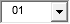 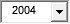 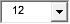 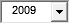 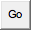 Β. Ως εκπαιδευτή1. Από τον Δεκέμβριο του 2015 έως και σήμερα-   Πανεπιστημιακά μαθήματα:                    - Εκπαιδευτικό πρόγραμμα Οφθαλμολογικής Κλινικής Πανεπιστημίου                                                         Αθηνών για τους φοιτητές του 5ου έτους της ατρικής Σχολής: 	   Α.  Διδασκαλία από αμφιθεάτρου  Β. Φροντιστηριακή και πρακτική εξάσκηση των φοιτητών στο τμήμα Παθολογίας αμφιβληστροειδούς- υαλοειδούς ( 4 ώρες εβδομαδιαίως)2. Συμμετέχω στους κύκλους μαθημάτων της Ελληνικής Οφθαλμολογικής εταιρίας διδάσκοντας στην ενότητα ¨Αμφιβληστροειδής¨. 3. Συμμετέχω στα μαθήματα της Α Πανεπιστημιακής Οφθαλμολογικής Κλινικής της Αθήνας διδάσκοντας θέματα αμφιβληστροειδούς (κύκλος μεταπτυχιακών μαθημάτων Α Πανεπιστημιακής Οφθαλμολογικής Κλινικής)4. Από 1/1/2010 έως και 1/1/2012 είχα αναλάβει το εβδομαδιαίο μάθημα αμφιβληστροειδούς στους ειδικευόμενους οφθαλμιάτρους της Κρατικής Οφθαλμολογικής κλινικής του Γενικού Κρατικού Νοσοκομείου Αθηνών.5. Συμμετοχή στην εκπαίδευση των 5-ετων φοιτητών ιατρικής  κατά τη διάρκεια της ειδικότητας μου στην Πανεπιστημιακή Οφθαλμολογική κλινική .6. Ως Διευθυντής (consultant ophthalmologist) στην Πανεπιστημιακή Οφθαλμολογική Κλινική του Leicester Royal Infirmary είχα την επίβλεψη της εκπαίδευσης στον τομέα της παθολογίας αμφιβληστροειδούς δύο ειδικευομένων ιατρών και ενός ειδικευμένου (fellow). Ήμουν υπεύθυνος για την εβδομαδιαία εκπαιδευτική συνάντηση της Οφθαλμολογικής Κλινικής του νοσοκομείου. Μη έμμισθος ιατρός (clinical attachment)  παρακολουθεί το κλινικό μου έργο για εκπαιδευτικούς λόγους. 7. Έγκριση του Κολλεγίου των Οφθαλμιάτρων της Μεγάλης Βρετανίας για την δυνατότητά μου να εκπαιδεύω ειδικευόμενους οφθαλμίατρους μετά από εξειδικευμένο σεμινάριο και επιτυχείς εξετάσεις. (Πιστοποιητικό 26)8. Κατά τη διάρκεια της μετειδίκευσής μου στο τμήμα  Παθολογίας αμφιβληστροειδούς -υαλοειδούς του Moorfields Eye Hospital στο Λονδίνο συμμετείχα στην εκπαίδευση των ειδικευομένων οφθαλμιάτρων του νοσοκομείου. Πιο συγκεκριμένα :Παρουσίαση ενδιαφερόντων περιστατικών και βιβλιογραφικών ενημερώσεων στα εβδομαδιαία μαθήματα των ειδικευομένων οφθαλμιάτρων.Διδασκαλία στην κλινική της Παθολογίας  αμφιβληστροειδούς –υαλοειδούς οσον αφορά σε εξεταστικές μεθόδους και στη διαφοροδιάγνωση και αντιμετώπιση παθήσεων υαλοειδούς –αμφιβληστροειδούς .Διδασκαλία Β υπερηχογραφίας, φλουοροαγγειογραφίας και ΟCT σε ειδικευόμενους οφθαλμιάτρους .9. Συμμετοχή ως εκπαιδευτής σε πλήθος φροντιστήρια και workshops σε διεθή και ελληνικά συνέδρια. Εκπευδευτής σε σεμινάρια ενδουαλοειδικών εγχύσεων antiVEGF και κορτικοστεροειδών.Διοικητική Εμπειρία                                       1. Δεκ 2011- Σήμερα  Εκλεγμένο μέλος στο ΔΣ της ΕΟΕ                                        Δεκ 2011-Δεκ 2013 ΜΕΛΟΣ ΕΟΕ                                        Δεκ 2013-Δεκ 2015 ΕΙΔΙΚΟΣ ΓΡΑΜΜΑΤΕΑΣ ΕΟΕ                                        Δεκ 2015-Δεκ 2017. ΑΝΤΙΠΡΟΕΔΡΟΣ ΕΟΕ                                        Δεκ 2017- Σήμερα  ΓΡΑΜΜΑΤΕΑΣ ΕΟΕ.                                        Δεκ 2019- Σήμερα  ΠΡΟΕΔΡΟΣ ΕΟΕ.Στην θητεία μου στην ΕΟΕ ασχολήθηκα με θέματα εκπαίδευσης των οφθαλμιάτρων, με επιστημονικά ζητήματα που απασχόλησαν την επιστημονική μας κοινότητα , με συμμετοχή στην UEMS , και εκπροσώπησα την Οφθαλμολογική κοινότητα σε πλήθος επιτροπών του ΚΕΣΥ και του Υπουργείου Υγείας. Επίσης διοργάνωσα πλήθος επιστημονικών εκδηλώσεων (ημερίδες-διημερίδες κα).                                       2.   Μέλος της Οργανωτικής Επιτροπής , 46o Πανελλήνιο                                         Οφθαλμολογικό Συνέδριο 23-26 Μαίου , Μεσσηνία.                                        3.   Μέλος της Οργανωτικής Επιτροπής , 48 o Πανελλήνιο                                          Οφθαλμολογικό Συνέδριο 14-17 Μαίου , Ολυμπία                                        4.   Μέλος της Οργανωτικής Επιτροπής , 50 o Πανελλήνιο                                          Οφθαλμολογικό Συνέδριο 18-20 Μαίου , Ρόδος                                       5.  2005-2007  Εκλεγμένο μέλος της Πανελλήνιας Ένωσης                                  Νοσοκομειακών Ιατρών (ΟΕΝΓΕ)                                 6. 1993 – 1997	  Μέλος της Γενικής Συνέλευσης της Ιατρικής                                                      Σχολής του Πανεπιστημίου Αθηνών.                                        7. Μέλος της Οργανωτικής Επιτροπής , 1ο  Πανελλήνιο                                        Συνέδριο Φοιτητών Ιατρικής , 1996                                        8. Μέλος της Οργανωτικής Επιτροπής , 14ο   και 15 ο Διεθνές                                                             Συνέδριο Γλαυκώματος                                        9. 2006-2007  Μέλος επιτροπής ελέγχου έκδοσης αδειών                                         λειτουργίας ιδιωτικών νοσοκομείων , Υπουργείου Υγείας,                                          Αθήνα, Ελλάδα (Πιστοποιητικά 27, 28) Completed Physician CME Activity	Source	Provider	Completed	Credit Type	CreditsA 2-Year-Old Boy With Redness, Discharge, and Swelling of his Right Eye View Activity   |   View/Print Certificate 	Medscape	Medscape 	07/28/08	AMA PRA Category 1 Credit(s)™ 	0.5Highlights of the 2008 American Society of Cataract and Refractive Surgery Symposium View Activity   |   View/Print Certificate 	Medscape	Medscape 	05/15/08	AMA PRA Category 1 Credit(s)™ 	0.25Optic Neuritis: Diagnosis, Treatment, and Prognosis View Activity   |   View/Print Certificate 	Medscape	Medscape 	03/26/08	AMA PRA Category 1 Credit(s)™ 	0.25AAO 2007: Retinal Disease View Activity   |   View/Print Certificate 	Medscape	Medscape 	02/20/08	AMA PRA Category 1 Credit(s)™ 	0.5Targeting Vascular Endothelial Growth Factor in Retinal Disease View Activity   |   View/Print Certificate 	Medscape	Medscape 	08/29/07	AMA PRA Category 1 Credit(s)™ 	1A Teenager With Headache, Neck Pain, and Blurry Vision View Activity   |   View/Print Certificate 	Medscape	Medscape 	08/11/07	AMA PRA Category 1 Credit(s)™ 	0.25Central Retinal Vein Occlusion: Current Management Options View Activity   |   View/Print Certificate 	Medscape	Medscape 	08/11/07	AMA PRA Category 1 Credit(s)™ 	0.5Primary Angle-Closure Glaucoma View Activity   |   View/Print Certificate 	Medscape	Medscape 	07/20/07	AMA PRA Category 1 Credit(s)™ 	0.52007 American Association for Pediatric Ophthalmology and Strabismus Annual Meeting - Highlights of the 2007 American Association for Pediatric Ophthalmology and Strabismus Annual Meeting View Activity   |   View/Print Certificate 	Medscape	Medscape 	07/06/07	AMA PRA Category 1 Credit(s)™ 	0.25Diabetic Macular Edema: Update and Treatment Options View Activity   |   View/Print Certificate 	Medscape	University of Medicine and Dentistry of New Jersey (UMDNJ)-Center for Continuing/Outreach Education 	07/06/07	AMA PRA Category 1 Credit(s)™ 	1.25Association for Research in Vision and Ophthalmology 2007 Annual Meeting - Highlights of the Association for Research in Vision and Ophthalmology 2007 Annual Meeting View Activity   |   View/Print Certificate 	Medscape	Medscape 	07/06/07	AMA PRA Category 1 Credit(s)™ 	1Archived: Translating Anti-VEGF Research in AMD Into Practice View Activity   |   View/Print Certificate 	Medscape	Medscape 	06/25/07	AMA PRA Category 1 Credit(s)™ 	1Treatment Strategies for Age-Related Macular Degeneration: A Review of 3 Clinical Case Presentations View Activity   |   View/Print Certificate 	Medscape	Medscape 	06/06/07	AMA PRA Category 1 Credit(s)™ 	1American Glaucoma Society 2007 Annual Meeting - Highlights of the American Glaucoma Society 2007 Annual Meeting View Activity   |   View/Print Certificate 	Medscape	Medscape 	04/22/07	AMA PRA Category 1 Credit(s)™ 	0.5AMD Special Report CME Newsletter: Volume 4 View Activity   |   View/Print Certificate 	Medscape	Medscape 	04/22/07	AMA PRA Category 1 Credit(s)™ 	133rd Annual North American Neuro-Ophthalmology Society Meeting - Highlights of the 33rd Annual North American Neuro-Ophthalmology Society Meeting View Activity   |   View/Print Certificate 	Medscape	Medscape 	04/22/07	AMA PRA Category 1 Credit(s)™ 	0.5Retinopathy May Predict Cardiovascular Mortality in Type 2 Diabetes View Activity   |   View/Print Certificate 	Medscape	Medscape 	03/01/07	AMA PRA Category 1 Credit(s)™;AAFP Prescribed credit(s) 	0.252006 Joint Meeting of the American Academy of Ophthalmology and Asia Pacific Academy of Ophthalmology - Glaucoma View Activity   |   View/Print Certificate 	Medscape	Medscape 	02/04/07	AMA PRA Category 1 Credit(s)™ 	0.752006 Joint Meeting of the American Academy of Ophthalmology and Asia Pacific Academy of Ophthalmology - Retinal Disease View Activity   |   View/Print Certificate 	Medscape	Medscape 	02/04/07	AMA PRA Category 1 Credit(s)™ 	0.75Examining the Eyes of an Older Person View Activity   |   View/Print Certificate 	Medscape	Medscape 	01/02/07	AMA PRA Category 1 Credit(s)™ 	1.25AMD Special Report CME Newsletter: Volume 3 View Activity   |   View/Print Certificate 	Medscape	Medscape 	07/04/06	AMA PRA Category 1 Credit(s)™ 	1AMD Special Report CME Newsletter: Volume 1 View Activity   |   View/Print Certificate 	Medscape	Medscape 	07/04/06	AMA PRA Category 1 Credit(s)™ 	1CNV Treatment Update: Which Therapy for Which Lesion? View Activity   |   View/Print Certificate 	Medscape	University of Chicago Pritzker School of Medicine 	02/14/06	AMA PRA Category 1 Credit(s)™ 	1AMD Special Report CME Newsletter: Volume 2 View Activity   |   View/Print Certificate 	Medscape	Medscape 	12/18/05	AMA PRA Category 1 Credit(s)™ 	1Total:	17.25 Total Credits Earned from 01/2004 through 12/2009:	17.25